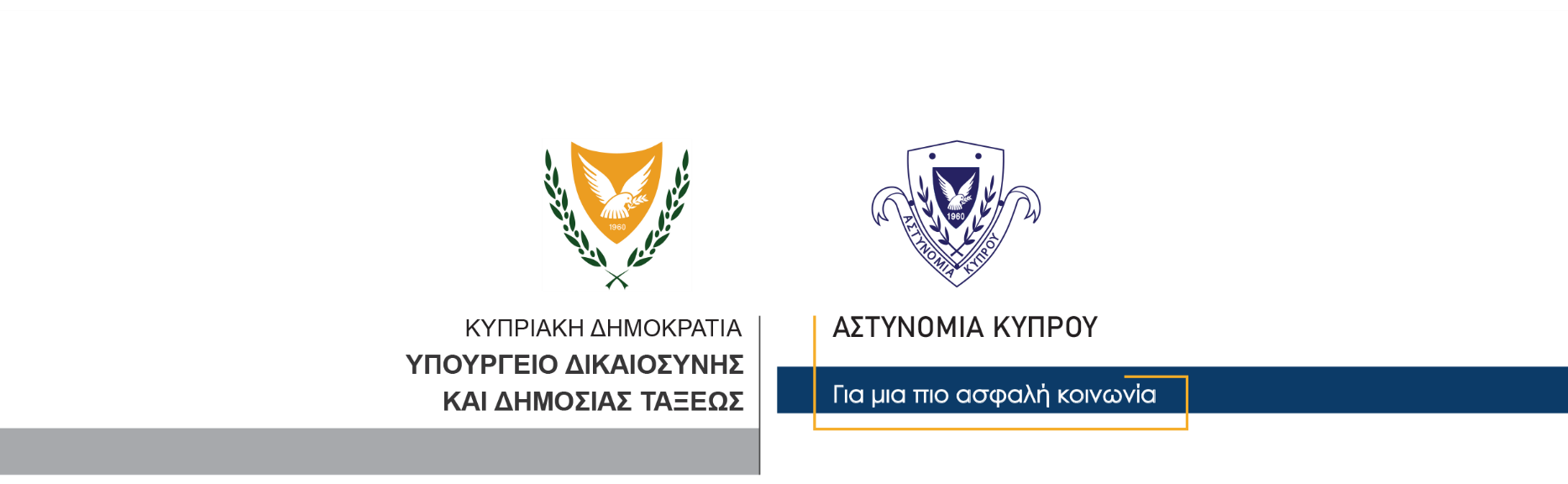 20 Φεβρουαρίου, 2022  Δελτίο Τύπου 1Σύλληψη 34χρονου για κατοχή και διανομή παιδικού πορνογραφικού υλικούΜετά από αξιολόγηση πληροφοριών που λήφθηκαν από τη EUROPOL, ότι συγκεκριμένος χρήστης λογαριασμού σε πλατφόρμα κοινωνικής δικτύωσης, ανέβασε στο διαδίκτυο αρχεία με υλικό σεξουαλικής κακοποίησης παιδιών, μέλη του Κλάδου Δίωξης Ηλεκτρονικού Εγκλήματος, προχώρησαν στη σύλληψη προσώπου ηλικίας 34 ετών.Σήμερα το πρωί μέλη του Κλάδου Δίωξης Ηλεκτρονικού Εγκλήματος και του Δικανικού Εργαστηρίου Ηλεκτρονικών Δεδομένων, διενήργησαν έρευνα βάσει δικαστικού εντάλματος στην οικία 34χρονου στη Λεμεσό, όπου εντοπίστηκαν και παραλήφθηκαν για περαιτέρω επιστημονικές εξετάσεις, δύο κινητά τηλέφωνα. Στη συνέχεια, ο 34χρονος συνελήφθη βάσει δικαστικού εντάλματος και τέθηκε υπό κράτηση, ενώ ανακρινόμενος φέρεται να παραδέχτηκε τη διάπραξη των αδικημάτων.Ο Κλάδος Δίωξης Ηλεκτρονικού Εγκλήματος συνεχίζει τις εξετάσεις.			 						       Κλάδος ΕπικοινωνίαςΥποδιεύθυνση Επικοινωνίας Δημοσίων Σχέσεων & Κοινωνικής Ευθύνης